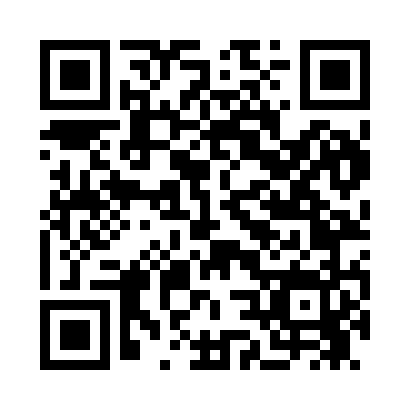 Ramadan times for Adco, Washington, USAMon 11 Mar 2024 - Wed 10 Apr 2024High Latitude Method: Angle Based RulePrayer Calculation Method: Islamic Society of North AmericaAsar Calculation Method: ShafiPrayer times provided by https://www.salahtimes.comDateDayFajrSuhurSunriseDhuhrAsrIftarMaghribIsha11Mon5:535:537:171:074:196:586:588:2212Tue5:515:517:151:074:207:007:008:2413Wed5:495:497:131:074:217:017:018:2614Thu5:475:477:111:064:227:037:038:2715Fri5:455:457:091:064:237:047:048:2916Sat5:435:437:071:064:237:057:058:3017Sun5:405:407:051:064:247:077:078:3218Mon5:385:387:031:054:257:087:088:3319Tue5:365:367:011:054:267:107:108:3520Wed5:345:346:591:054:277:117:118:3621Thu5:325:326:571:044:287:137:138:3822Fri5:305:306:551:044:287:147:148:3923Sat5:275:276:531:044:297:157:158:4124Sun5:255:256:511:034:307:177:178:4325Mon5:235:236:491:034:317:187:188:4426Tue5:215:216:471:034:327:207:208:4627Wed5:195:196:451:034:327:217:218:4828Thu5:165:166:431:024:337:227:228:4929Fri5:145:146:411:024:347:247:248:5130Sat5:125:126:391:024:347:257:258:5331Sun5:105:106:371:014:357:277:278:541Mon5:075:076:351:014:367:287:288:562Tue5:055:056:331:014:377:307:308:583Wed5:035:036:311:004:377:317:318:594Thu5:015:016:291:004:387:327:329:015Fri4:584:586:271:004:397:347:349:036Sat4:564:566:251:004:397:357:359:047Sun4:544:546:2312:594:407:377:379:068Mon4:514:516:2112:594:417:387:389:089Tue4:494:496:1912:594:417:397:399:1010Wed4:474:476:1712:594:427:417:419:11